SHAHUL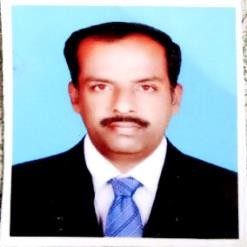 Email	: shahul-395850@gulfjobseeker.com Objective:Obtain a position in an esteemed organization where I can contribute my experience as a Driver, Where my year of experience and hard work can add value.Work experienceWorked as a personal driver in Kuwait from 2001 - 2004Company	: Group of Companies, Dubai, U.A.E: Jan – 2006 till Dec – 2011Position	: Driver, Office assistant.Job responsibilities	: Executive driver , Picking up company guest, Traffic Fine checking & Paying for all company vehicles, banking related works, Utility bill Payment.Company	: Freight forwarding company in Dubai, U.A.E.: May – 2015 till May – 2018Position	: Driver, Office assistant.Job responsibilities	: Executive driver, Picking up company staffs , Transporting ATM machines, Utility bill payments, Head of the driver staffs, Import and export clearance in Airport. Also worked as a Driver at Kovai lubricants in India from 2018 - 2019SkillsHaving Valid UAE ( Level 3 & 5 ) Driving License.Excellent Knowledge of All U.A.E roads.Trained to drive safelyGood customer service skillspunctual in work.Detailed and organized hard workingLanguage known	: Arabic , Hindi, English, Malayalam and Tamil.Education	: SSLC ( SECONDARY SCHOOL LEAVING CERTIFICATE),Tamilnadu, India.Personal detail	:Nationality	: IndianDate of birth	: 17 Jul 1974Marital Status	: MarriedDeclaration :I hereby declare that the above information given in my Curriculum vitae is true and correct to the best of my Knowledge and understanding.SHAHUL 